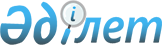 2016 жылға арналған Солтүстік Қазақстан облысы Мағжан Жұмабаев ауданында субсидия берілетін ауыл шаруашылық дақылдарының әрбір басымды түрі бойынша субсидия алушылар тізіміне қосуға өтінімді ұсыну мерзімдерін айқындау туралы
					
			Күшін жойған
			
			
		
					Солтүстік Қазақстан облысы Мағжан Жұмабаев аудандық әкімдігінің 2016 жылғы 23 тамыздағы № 226 қаулысы. Солтүстік Қазақстан облысының Әділет департаментінде 2016 жылғы 25 тамызда N 3876 болып тіркелді. Күші жойылды – Солтүстік Қазақстан облысы Мағжан Жұмабаев ауданы әкімдігінің 2016 жылғы 30 қыркүйектегі № 286 қаулысымен      Есерту. Күші жойылды – Солтүстік Қазақстан облысы Мағжан Жұмабаев ауданы әкімдігінің 30.09.2016 № 286 қаулысымен.

      Қазақстан Республикасы Ауыл шаруашылығы министрінің міндетін атқарушысының 2015 жылғы 27 ақпандағы № 4-3/177 "Басым дақылдар өндіруді субсидиялау арқылы өсімдік шаруашылығының шығымдылығын және өнім сапасын арттыруды, жанар-жағармай материалдарының және көктемгі егіс пен егін жинау жұмыстарын жүргізу үшін қажетті басқа да тауарлық-материалдық құндылықтардың құнын және ауыл шаруашылығы дақылдарын қорғалған топырақта өңдеп өсіру шығындарының құнын субсидиялау қағидаларын бекіту туралы" бұйрығымен бекітілген, басым дақылдар өндіруді субсидиялау арқылы өсімдік шаруашылығы өнімінің шығымдылығы мен сапасын арттыруды, жанар-жағармай материалдарының және көктемгі егіс пен егін жинау жұмыстарын жүргізу үшін қажетті басқа да тауарлық-материалдық құндылықтардың құнын және ауыл шаруашылық дақылдарын қорғалған топырақта өңдеп өсіру шығындарын субсидиялау, басым дақылдар өндіруді субсидиялау арқылы өсімдік шаруашылығы өнімінің шығымдылығы мен сапасын арттыру қағидаларының 10-тармағына сәйкес Солтүстік Қазақстан облысы Мағжан Жұмабаев ауданының әкімдігі ҚАУЛЫ ЕТЕДІ:

      1. 2016 жылға арналған Солтүстік Қазақстан облысы Мағжан Жұмабаев ауданында субсидия берілетін ауыл шаруашылық дақылдарының әрбір басымды түрі бойынша субсидия алушылар тізіміне қосуға өтінімді ұсыну мерзімдері қосымшаға сәйкес айқындалсын.

      2. Осы қаулының орындалуын бақылау "Солтүстік Қазақстан облысы Мағжан Жұмабаев ауданының ауыл шаруашылығы бөлімі" коммуналдық мемлекеттік мекемесіне жүктелсін.

      3. Осы қаулы алғашқы ресми жарияланған күнінен бастап қолданысқа енгізіледі және 2016 жылғы 25 тамыздан пайда болған қатынастарға таралады.

 2016 жылға арналған Солтүстік Қазақстан облысы Мағжан Жұмабаев ауданында субсидия берілетін ауыл шаруашылық дақылдарының әрбір басымды түрі бойынша субсидия алушылар тізіміне қосуға өтінімді ұсыну мерзімдері      

      *жасыл азыққа

      **шөпке

      ***пішіндеме

      ****жасыл конвейерге


					© 2012. Қазақстан Республикасы Әділет министрлігінің «Қазақстан Республикасының Заңнама және құқықтық ақпарат институты» ШЖҚ РМК
				
      Солтүстік Қазақстан облысы
Мағжан Жұмабаев
ауданының әкімі

А. Бегманов
Солтүстік Қазақстан облысы Мағжан Жұмабаев ауданы әкімдігінің 2016 жылғы 23 тамыздағы № 226 қаулысына қосымшаР/с

№

Басымды ауыл шаруашылығы дақылдарының атауы

Өтінімдерді қабылдау мерзімі

1

Жаздық бидай

2016 жылдың 25 тамыздан 20 қыркүйегіне дейін

2

Күздік бидай

2016 жылдың 25 тамыздан 20 қыркүйегіне дейін

3

Күздік қара бидай

2016 жылдың 25 тамыздан 20 қыркүйегіне дейін

4

Арпа

2016 жылдың 25 тамыздан 20 қыркүйегіне дейін

5

Сұлы 

2016 жылдың 25 тамыздан 20 қыркүйегіне дейін

6

Қарақұмық

2016 жылдың 25 тамыздан 20 қыркүйегіне дейін

7

Тары

2016 жылдың 25 тамыздан 20 қыркүйегіне дейін

8

Дәнді-бұршақты дақылдар

2016 жылдың 25 тамыздан 20 қыркүйегіне дейін

9

Майлы дақылдар

2016 жылдың 25 тамыздан 20 қыркүйегіне дейін

10

Картоп

2016 жылдың 25 тамыздан 20 қыркүйегіне дейін

11

Өнеркәсіптік үлгідегі тамшылатып суару жүйесін қолдана отырып өсірген картоп

2016 жылдың 25 тамыздан 20 қыркүйегіне дейін

12

Ашық топырақтағы көкөніс және бақша дақылдары

2016 жылдың 25 тамыздан 20 қыркүйегіне дейін

13

Өнеркәсіптік үлгідегі жылы жайлардағы қорғалған топырақ көкөністері

2016 жылдың 25 тамыздан 20 қыркүйегіне дейін

14

Фермерлік жылы жайлардағы қорғалған топырақ көкөністері

2016 жылдың 25 тамыздан 20 қыркүйегіне дейін

Жемшөптік дақылдар:

Жемшөптік дақылдар:

Жемшөптік дақылдар:

15

бірінші, екінші және үшінші жылы өсіп жатқан көп жылдық бұршақ тұқымдас шөптер 

2016 жылдың 25 тамыздан 20 қыркүйегіне дейін

16

бірінші жыл егілген басқа да көп жылдық шөптер

2016 жылдың 25 тамыздан 20 қыркүйегіне дейін

17

Сүрлемдік жүгері және күнбағыс

2016 жылдың 25 тамыздан 20 қыркүйегіне дейін

Бір жылдық шөптер, дәнді және дәнді-бұршақты дақылдардың қоспасы:

Бір жылдық шөптер, дәнді және дәнді-бұршақты дақылдардың қоспасы:

Бір жылдық шөптер, дәнді және дәнді-бұршақты дақылдардың қоспасы:

18

сұлы мен бұршақ; бұршақ, сұлы және арпа *

2016 жылдың 25 тамыздан 20 қыркүйегіне дейін

19

судан шөбі; тары; итқонақ; сұлы мен сиыржоңышқа **

2016 жылдың 25 тамыздан 20 қыркүйегіне дейін

20

сұлы, арпа, бұршақ және бидай; сұлы мен бұршақ; тары мен бұршақ ***

2016 жылдың 25 тамыздан 20 қыркүйегіне дейін

21

бұршақ пен сұлы; арпа және бұршақ; судан шөбі мен бұршақ; тары мен бұршақ; бұршақ, сұлы және арпа; рапс пен сұлы ****

2016 жылдың 25 тамыздан қыркүйегіне дейін

